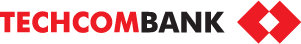 * : Các thông tin bắt buộc* : Các thông tin bắt buộc* : Các thông tin bắt buộc* : Các thông tin bắt buộc* : Các thông tin bắt buộc* : Các thông tin bắt buộc* : Các thông tin bắt buộc* : Các thông tin bắt buộc* : Các thông tin bắt buộc* : Các thông tin bắt buộc* : Các thông tin bắt buộc* : Các thông tin bắt buộc* : Các thông tin bắt buộc* : Các thông tin bắt buộc* : Các thông tin bắt buộc* : Các thông tin bắt buộc* : Các thông tin bắt buộc* : Các thông tin bắt buộc* : Các thông tin bắt buộc* : Các thông tin bắt buộc* : Các thông tin bắt buộc* : Các thông tin bắt buộcVị trí dự tuyển*:Vị trí dự tuyển*:Vị trí dự tuyển*:Vị trí dự tuyển*:Vị trí dự tuyển*:Code:Code:Code:Code:Code:Code:Địa điểm*:Địa điểm*:Địa điểm*:Địa điểm*:Vị trí dự tuyển lần trước:Vị trí dự tuyển lần trước:Vị trí dự tuyển lần trước:Vị trí dự tuyển lần trước:Vị trí dự tuyển lần trước:Thời gian:Thời gian:Thời gian:Thời gian:Thời gian:Thời gian:Điểm test:Điểm test:Điểm test:Điểm test:THÔNG TIN CÁ NHÂNTHÔNG TIN CÁ NHÂNTHÔNG TIN CÁ NHÂNTHÔNG TIN CÁ NHÂNTHÔNG TIN CÁ NHÂNTHÔNG TIN CÁ NHÂNTHÔNG TIN CÁ NHÂNTHÔNG TIN CÁ NHÂNTHÔNG TIN CÁ NHÂNTHÔNG TIN CÁ NHÂNTHÔNG TIN CÁ NHÂNTHÔNG TIN CÁ NHÂNTHÔNG TIN CÁ NHÂNTHÔNG TIN CÁ NHÂNTHÔNG TIN CÁ NHÂNTHÔNG TIN CÁ NHÂNTHÔNG TIN CÁ NHÂNTHÔNG TIN CÁ NHÂNTHÔNG TIN CÁ NHÂNTHÔNG TIN CÁ NHÂNTHÔNG TIN CÁ NHÂNTHÔNG TIN CÁ NHÂNTHÔNG TIN CÁ NHÂNTHÔNG TIN CÁ NHÂNTHÔNG TIN CÁ NHÂNTHÔNG TIN CÁ NHÂNTHÔNG TIN CÁ NHÂNTHÔNG TIN CÁ NHÂNTHÔNG TIN CÁ NHÂNTHÔNG TIN CÁ NHÂNTHÔNG TIN CÁ NHÂNTHÔNG TIN CÁ NHÂN1. Họ và tên*:1. Họ và tên*:1. Họ và tên*:1. Họ và tên*:11. Dân tộc:11. Dân tộc:11. Dân tộc:11. Dân tộc:11. Dân tộc:11. Dân tộc:11. Dân tộc:11. Dân tộc:11. Dân tộc:11. Dân tộc:2. Ngày sinh (dd/mm/yyyy)*:2. Ngày sinh (dd/mm/yyyy)*:2. Ngày sinh (dd/mm/yyyy)*:2. Ngày sinh (dd/mm/yyyy)*:12. Tình trạng hôn nhân (Độc thân/Đã lập GĐ/Ly hôn):12. Tình trạng hôn nhân (Độc thân/Đã lập GĐ/Ly hôn):12. Tình trạng hôn nhân (Độc thân/Đã lập GĐ/Ly hôn):12. Tình trạng hôn nhân (Độc thân/Đã lập GĐ/Ly hôn):12. Tình trạng hôn nhân (Độc thân/Đã lập GĐ/Ly hôn):12. Tình trạng hôn nhân (Độc thân/Đã lập GĐ/Ly hôn):12. Tình trạng hôn nhân (Độc thân/Đã lập GĐ/Ly hôn):12. Tình trạng hôn nhân (Độc thân/Đã lập GĐ/Ly hôn):12. Tình trạng hôn nhân (Độc thân/Đã lập GĐ/Ly hôn):12. Tình trạng hôn nhân (Độc thân/Đã lập GĐ/Ly hôn):3. Nơi sinh*:3. Nơi sinh*:3. Nơi sinh*:3. Nơi sinh*:13. Chiều cao (cm):13. Chiều cao (cm):13. Chiều cao (cm):13. Chiều cao (cm):13. Chiều cao (cm):13. Chiều cao (cm):13. Chiều cao (cm):13. Chiều cao (cm):13. Chiều cao (cm):13. Chiều cao (cm):4. Giới tính*:4. Giới tính*:4. Giới tính*:4. Giới tính*:14. Cân nặng (kg):14. Cân nặng (kg):14. Cân nặng (kg):14. Cân nặng (kg):14. Cân nặng (kg):14. Cân nặng (kg):14. Cân nặng (kg):14. Cân nặng (kg):14. Cân nặng (kg):14. Cân nặng (kg):5. Số CMND/Hộ chiếu*:5. Số CMND/Hộ chiếu*:5. Số CMND/Hộ chiếu*:5. Số CMND/Hộ chiếu*:15. Ngày có thể bắt đầu đi làm:15. Ngày có thể bắt đầu đi làm:15. Ngày có thể bắt đầu đi làm:15. Ngày có thể bắt đầu đi làm:15. Ngày có thể bắt đầu đi làm:15. Ngày có thể bắt đầu đi làm:15. Ngày có thể bắt đầu đi làm:15. Ngày có thể bắt đầu đi làm:15. Ngày có thể bắt đầu đi làm:15. Ngày có thể bắt đầu đi làm:6. Nơi cấp*:6. Nơi cấp*:6. Nơi cấp*:6. Nơi cấp*:16. Mức lương yêu cầu:16. Mức lương yêu cầu:16. Mức lương yêu cầu:16. Mức lương yêu cầu:16. Mức lương yêu cầu:16. Mức lương yêu cầu:16. Mức lương yêu cầu:16. Mức lương yêu cầu:16. Mức lương yêu cầu:16. Mức lương yêu cầu:7. Ngày cấp (dd/mm/yyyy)*:7. Ngày cấp (dd/mm/yyyy)*:7. Ngày cấp (dd/mm/yyyy)*:7. Ngày cấp (dd/mm/yyyy)*:17. Người liên hệ khẩn khi cần*:17. Người liên hệ khẩn khi cần*:17. Người liên hệ khẩn khi cần*:17. Người liên hệ khẩn khi cần*:17. Người liên hệ khẩn khi cần*:17. Người liên hệ khẩn khi cần*:17. Người liên hệ khẩn khi cần*:17. Người liên hệ khẩn khi cần*:17. Người liên hệ khẩn khi cần*:17. Người liên hệ khẩn khi cần*:8. Email*:8. Email*:8. Email*:8. Email*:18. Tel người thân liên hệ*:18. Tel người thân liên hệ*:18. Tel người thân liên hệ*:18. Tel người thân liên hệ*:18. Tel người thân liên hệ*:18. Tel người thân liên hệ*:18. Tel người thân liên hệ*:18. Tel người thân liên hệ*:18. Tel người thân liên hệ*:18. Tel người thân liên hệ*:9. Điện thoại di động*:9. Điện thoại di động*:9. Điện thoại di động*:9. Điện thoại di động*:19. Mối quan hệ*:19. Mối quan hệ*:19. Mối quan hệ*:19. Mối quan hệ*:19. Mối quan hệ*:19. Mối quan hệ*:19. Mối quan hệ*:19. Mối quan hệ*:19. Mối quan hệ*:19. Mối quan hệ*:10. Điện thoại cố định*:10. Điện thoại cố định*:10. Điện thoại cố định*:10. Điện thoại cố định*:20. Địa chỉ người thân liên hệ*:20. Địa chỉ người thân liên hệ*:20. Địa chỉ người thân liên hệ*:20. Địa chỉ người thân liên hệ*:20. Địa chỉ người thân liên hệ*:20. Địa chỉ người thân liên hệ*:20. Địa chỉ người thân liên hệ*:20. Địa chỉ người thân liên hệ*:20. Địa chỉ người thân liên hệ*:20. Địa chỉ người thân liên hệ*:21. Hộ khẩu thường trú*:21. Hộ khẩu thường trú*:21. Hộ khẩu thường trú*:21. Hộ khẩu thường trú*:22. Nơi ở hiện tại*:22. Nơi ở hiện tại*:22. Nơi ở hiện tại*:22. Nơi ở hiện tại*:QUÁ TRÌNH ĐÀO TẠO*QUÁ TRÌNH ĐÀO TẠO*QUÁ TRÌNH ĐÀO TẠO*QUÁ TRÌNH ĐÀO TẠO*QUÁ TRÌNH ĐÀO TẠO*QUÁ TRÌNH ĐÀO TẠO*QUÁ TRÌNH ĐÀO TẠO*QUÁ TRÌNH ĐÀO TẠO*QUÁ TRÌNH ĐÀO TẠO*QUÁ TRÌNH ĐÀO TẠO*QUÁ TRÌNH ĐÀO TẠO*QUÁ TRÌNH ĐÀO TẠO*QUÁ TRÌNH ĐÀO TẠO*QUÁ TRÌNH ĐÀO TẠO*QUÁ TRÌNH ĐÀO TẠO*QUÁ TRÌNH ĐÀO TẠO*QUÁ TRÌNH ĐÀO TẠO*QUÁ TRÌNH ĐÀO TẠO*QUÁ TRÌNH ĐÀO TẠO*QUÁ TRÌNH ĐÀO TẠO*QUÁ TRÌNH ĐÀO TẠO*QUÁ TRÌNH ĐÀO TẠO*QUÁ TRÌNH ĐÀO TẠO*QUÁ TRÌNH ĐÀO TẠO*QUÁ TRÌNH ĐÀO TẠO*QUÁ TRÌNH ĐÀO TẠO*QUÁ TRÌNH ĐÀO TẠO*QUÁ TRÌNH ĐÀO TẠO*QUÁ TRÌNH ĐÀO TẠO*QUÁ TRÌNH ĐÀO TẠO*QUÁ TRÌNH ĐÀO TẠO*QUÁ TRÌNH ĐÀO TẠO*1.Trình độ học vấn (cấp 3, Đại học, Sau đại học)1.Trình độ học vấn (cấp 3, Đại học, Sau đại học)1.Trình độ học vấn (cấp 3, Đại học, Sau đại học)1.Trình độ học vấn (cấp 3, Đại học, Sau đại học)1.Trình độ học vấn (cấp 3, Đại học, Sau đại học)1.Trình độ học vấn (cấp 3, Đại học, Sau đại học)1.Trình độ học vấn (cấp 3, Đại học, Sau đại học)1.Trình độ học vấn (cấp 3, Đại học, Sau đại học)1.Trình độ học vấn (cấp 3, Đại học, Sau đại học)1.Trình độ học vấn (cấp 3, Đại học, Sau đại học)1.Trình độ học vấn (cấp 3, Đại học, Sau đại học)1.Trình độ học vấn (cấp 3, Đại học, Sau đại học)1.Trình độ học vấn (cấp 3, Đại học, Sau đại học)1.Trình độ học vấn (cấp 3, Đại học, Sau đại học)1.Trình độ học vấn (cấp 3, Đại học, Sau đại học)1.Trình độ học vấn (cấp 3, Đại học, Sau đại học)1.Trình độ học vấn (cấp 3, Đại học, Sau đại học)1.Trình độ học vấn (cấp 3, Đại học, Sau đại học)1.Trình độ học vấn (cấp 3, Đại học, Sau đại học)1.Trình độ học vấn (cấp 3, Đại học, Sau đại học)1.Trình độ học vấn (cấp 3, Đại học, Sau đại học)1.Trình độ học vấn (cấp 3, Đại học, Sau đại học)1.Trình độ học vấn (cấp 3, Đại học, Sau đại học)1.Trình độ học vấn (cấp 3, Đại học, Sau đại học)1.Trình độ học vấn (cấp 3, Đại học, Sau đại học)1.Trình độ học vấn (cấp 3, Đại học, Sau đại học)1.Trình độ học vấn (cấp 3, Đại học, Sau đại học)1.Trình độ học vấn (cấp 3, Đại học, Sau đại học)1.Trình độ học vấn (cấp 3, Đại học, Sau đại học)1.Trình độ học vấn (cấp 3, Đại học, Sau đại học)1.Trình độ học vấn (cấp 3, Đại học, Sau đại học)1.Trình độ học vấn (cấp 3, Đại học, Sau đại học)TTTTTừ tháng/nămĐến tháng/nămĐến tháng/nămĐến tháng/nămĐến tháng/nămTrình độTrình độTrình độTên trườngTên trườngTên trườngTên trườngTên trườngTên trườngTên trườngTên trườngTên trườngTên trườngTên trườngTên trườngTên trườngTên trườngTên trườngChuyên ngànhChuyên ngànhChuyên ngànhChuyên ngànhChuyên ngànhXếp loạiXếp loại112233442. Các khóa đào tạo khác (Nếu là bằng IELTS, TOEFL hoặc TOEIC, vui lòng cho biết số điểm)2. Các khóa đào tạo khác (Nếu là bằng IELTS, TOEFL hoặc TOEIC, vui lòng cho biết số điểm)2. Các khóa đào tạo khác (Nếu là bằng IELTS, TOEFL hoặc TOEIC, vui lòng cho biết số điểm)2. Các khóa đào tạo khác (Nếu là bằng IELTS, TOEFL hoặc TOEIC, vui lòng cho biết số điểm)2. Các khóa đào tạo khác (Nếu là bằng IELTS, TOEFL hoặc TOEIC, vui lòng cho biết số điểm)2. Các khóa đào tạo khác (Nếu là bằng IELTS, TOEFL hoặc TOEIC, vui lòng cho biết số điểm)2. Các khóa đào tạo khác (Nếu là bằng IELTS, TOEFL hoặc TOEIC, vui lòng cho biết số điểm)2. Các khóa đào tạo khác (Nếu là bằng IELTS, TOEFL hoặc TOEIC, vui lòng cho biết số điểm)2. Các khóa đào tạo khác (Nếu là bằng IELTS, TOEFL hoặc TOEIC, vui lòng cho biết số điểm)2. Các khóa đào tạo khác (Nếu là bằng IELTS, TOEFL hoặc TOEIC, vui lòng cho biết số điểm)2. Các khóa đào tạo khác (Nếu là bằng IELTS, TOEFL hoặc TOEIC, vui lòng cho biết số điểm)2. Các khóa đào tạo khác (Nếu là bằng IELTS, TOEFL hoặc TOEIC, vui lòng cho biết số điểm)2. Các khóa đào tạo khác (Nếu là bằng IELTS, TOEFL hoặc TOEIC, vui lòng cho biết số điểm)2. Các khóa đào tạo khác (Nếu là bằng IELTS, TOEFL hoặc TOEIC, vui lòng cho biết số điểm)2. Các khóa đào tạo khác (Nếu là bằng IELTS, TOEFL hoặc TOEIC, vui lòng cho biết số điểm)2. Các khóa đào tạo khác (Nếu là bằng IELTS, TOEFL hoặc TOEIC, vui lòng cho biết số điểm)2. Các khóa đào tạo khác (Nếu là bằng IELTS, TOEFL hoặc TOEIC, vui lòng cho biết số điểm)2. Các khóa đào tạo khác (Nếu là bằng IELTS, TOEFL hoặc TOEIC, vui lòng cho biết số điểm)2. Các khóa đào tạo khác (Nếu là bằng IELTS, TOEFL hoặc TOEIC, vui lòng cho biết số điểm)2. Các khóa đào tạo khác (Nếu là bằng IELTS, TOEFL hoặc TOEIC, vui lòng cho biết số điểm)2. Các khóa đào tạo khác (Nếu là bằng IELTS, TOEFL hoặc TOEIC, vui lòng cho biết số điểm)2. Các khóa đào tạo khác (Nếu là bằng IELTS, TOEFL hoặc TOEIC, vui lòng cho biết số điểm)2. Các khóa đào tạo khác (Nếu là bằng IELTS, TOEFL hoặc TOEIC, vui lòng cho biết số điểm)2. Các khóa đào tạo khác (Nếu là bằng IELTS, TOEFL hoặc TOEIC, vui lòng cho biết số điểm)2. Các khóa đào tạo khác (Nếu là bằng IELTS, TOEFL hoặc TOEIC, vui lòng cho biết số điểm)2. Các khóa đào tạo khác (Nếu là bằng IELTS, TOEFL hoặc TOEIC, vui lòng cho biết số điểm)2. Các khóa đào tạo khác (Nếu là bằng IELTS, TOEFL hoặc TOEIC, vui lòng cho biết số điểm)2. Các khóa đào tạo khác (Nếu là bằng IELTS, TOEFL hoặc TOEIC, vui lòng cho biết số điểm)2. Các khóa đào tạo khác (Nếu là bằng IELTS, TOEFL hoặc TOEIC, vui lòng cho biết số điểm)2. Các khóa đào tạo khác (Nếu là bằng IELTS, TOEFL hoặc TOEIC, vui lòng cho biết số điểm)2. Các khóa đào tạo khác (Nếu là bằng IELTS, TOEFL hoặc TOEIC, vui lòng cho biết số điểm)2. Các khóa đào tạo khác (Nếu là bằng IELTS, TOEFL hoặc TOEIC, vui lòng cho biết số điểm)Trình độ tiếng anh Trình độ tiếng anh Trình độ tiếng anh Trình độ tiếng anh Trình độ tiếng anh Trình độ tiếng anh Trình độ tiếng anh Trình độ tiếng anh Trình độ tiếng anh Điểm TOEIC:Điểm TOEIC:Điểm TOEIC:Điểm TOEIC:Điểm TOEIC:Điểm TOEIC:Điểm TOEIC:Điểm TOEIC:Điểm TOEIC:Điểm TOEFL:Điểm TOEFL:Điểm TOEFL:Điểm TOEFL:Điểm TOEFL:Điểm IELTS:Điểm IELTS:Điểm IELTS:Điểm IELTS:Điểm IELTS:Ngoại ngữ khác:Ngoại ngữ khác:Ngoại ngữ khác:Ngoại ngữ khác:KINH NGHIỆM LÀM VIỆCKINH NGHIỆM LÀM VIỆCKINH NGHIỆM LÀM VIỆCKINH NGHIỆM LÀM VIỆCKINH NGHIỆM LÀM VIỆCKINH NGHIỆM LÀM VIỆCKINH NGHIỆM LÀM VIỆCKINH NGHIỆM LÀM VIỆCKINH NGHIỆM LÀM VIỆCKINH NGHIỆM LÀM VIỆCKINH NGHIỆM LÀM VIỆCKINH NGHIỆM LÀM VIỆCKINH NGHIỆM LÀM VIỆCKINH NGHIỆM LÀM VIỆCKINH NGHIỆM LÀM VIỆCKINH NGHIỆM LÀM VIỆCKINH NGHIỆM LÀM VIỆCKINH NGHIỆM LÀM VIỆCKINH NGHIỆM LÀM VIỆCKINH NGHIỆM LÀM VIỆCKINH NGHIỆM LÀM VIỆCKINH NGHIỆM LÀM VIỆCKINH NGHIỆM LÀM VIỆCKINH NGHIỆM LÀM VIỆCKINH NGHIỆM LÀM VIỆCKINH NGHIỆM LÀM VIỆCKINH NGHIỆM LÀM VIỆCKINH NGHIỆM LÀM VIỆCKINH NGHIỆM LÀM VIỆCKINH NGHIỆM LÀM VIỆCKINH NGHIỆM LÀM VIỆCKINH NGHIỆM LÀM VIỆCSố năm kinh nghiệm trong lĩnh vực Ngân hàng:Số năm kinh nghiệm trong lĩnh vực Ngân hàng:Số năm kinh nghiệm trong lĩnh vực Ngân hàng:Số năm kinh nghiệm trong lĩnh vực Ngân hàng:Số năm kinh nghiệm trong lĩnh vực Ngân hàng:Số năm kinh nghiệm trong lĩnh vực Ngân hàng:Số năm kinh nghiệm trong lĩnh vực Ngân hàng:Số năm kinh nghiệm trong lĩnh vực khác:Số năm kinh nghiệm trong lĩnh vực khác:Số năm kinh nghiệm trong lĩnh vực khác:Số năm kinh nghiệm trong lĩnh vực khác:Số năm kinh nghiệm trong lĩnh vực khác:Số năm kinh nghiệm trong lĩnh vực khác:Số năm kinh nghiệm trong lĩnh vực khác:Số năm kinh nghiệm trong lĩnh vực khác:Số năm kinh nghiệm trong lĩnh vực khác:Số năm kinh nghiệm trong lĩnh vực khác:Số năm kinh nghiệm trong lĩnh vực khác:Số năm kinh nghiệm trong lĩnh vực khác:Số năm kinh nghiệm trong lĩnh vực khác:Số năm kinh nghiệm trong lĩnh vực khác:Số năm kinh nghiệm trong lĩnh vực khác:Số năm kinh nghiệm trong lĩnh vực khác:Số năm kinh nghiệm trong lĩnh vực khác:TTTTTừ tháng/nămĐến tháng/nămĐến tháng/nămĐến tháng/nămĐến tháng/nămTên đơn vị công tácTên đơn vị công tácTên đơn vị công tácTên đơn vị công tácTên đơn vị công tácTên đơn vị công tácTên đơn vị công tácChức vụChức vụChức vụChức vụChức vụChức vụChức vụChức vụChức vụChức vụMức lươngMức lươngMức lươngMức lươngMức lươngMức lươngMức lươngLý do thôi việc1122334455Chi tiết về kinh nghiệm công tác (Các công việc chính đã từng đảm trách & thành tích đạt được)				Chi tiết về kinh nghiệm công tác (Các công việc chính đã từng đảm trách & thành tích đạt được)				Chi tiết về kinh nghiệm công tác (Các công việc chính đã từng đảm trách & thành tích đạt được)				Chi tiết về kinh nghiệm công tác (Các công việc chính đã từng đảm trách & thành tích đạt được)				Chi tiết về kinh nghiệm công tác (Các công việc chính đã từng đảm trách & thành tích đạt được)				Chi tiết về kinh nghiệm công tác (Các công việc chính đã từng đảm trách & thành tích đạt được)				Chi tiết về kinh nghiệm công tác (Các công việc chính đã từng đảm trách & thành tích đạt được)				Chi tiết về kinh nghiệm công tác (Các công việc chính đã từng đảm trách & thành tích đạt được)				Chi tiết về kinh nghiệm công tác (Các công việc chính đã từng đảm trách & thành tích đạt được)				Chi tiết về kinh nghiệm công tác (Các công việc chính đã từng đảm trách & thành tích đạt được)				Chi tiết về kinh nghiệm công tác (Các công việc chính đã từng đảm trách & thành tích đạt được)				Chi tiết về kinh nghiệm công tác (Các công việc chính đã từng đảm trách & thành tích đạt được)				Chi tiết về kinh nghiệm công tác (Các công việc chính đã từng đảm trách & thành tích đạt được)				Chi tiết về kinh nghiệm công tác (Các công việc chính đã từng đảm trách & thành tích đạt được)				Chi tiết về kinh nghiệm công tác (Các công việc chính đã từng đảm trách & thành tích đạt được)				Chi tiết về kinh nghiệm công tác (Các công việc chính đã từng đảm trách & thành tích đạt được)				Chi tiết về kinh nghiệm công tác (Các công việc chính đã từng đảm trách & thành tích đạt được)				Chi tiết về kinh nghiệm công tác (Các công việc chính đã từng đảm trách & thành tích đạt được)				Chi tiết về kinh nghiệm công tác (Các công việc chính đã từng đảm trách & thành tích đạt được)				Chi tiết về kinh nghiệm công tác (Các công việc chính đã từng đảm trách & thành tích đạt được)				Chi tiết về kinh nghiệm công tác (Các công việc chính đã từng đảm trách & thành tích đạt được)				Chi tiết về kinh nghiệm công tác (Các công việc chính đã từng đảm trách & thành tích đạt được)				Chi tiết về kinh nghiệm công tác (Các công việc chính đã từng đảm trách & thành tích đạt được)				Chi tiết về kinh nghiệm công tác (Các công việc chính đã từng đảm trách & thành tích đạt được)				Chi tiết về kinh nghiệm công tác (Các công việc chính đã từng đảm trách & thành tích đạt được)				Chi tiết về kinh nghiệm công tác (Các công việc chính đã từng đảm trách & thành tích đạt được)				Chi tiết về kinh nghiệm công tác (Các công việc chính đã từng đảm trách & thành tích đạt được)				Chi tiết về kinh nghiệm công tác (Các công việc chính đã từng đảm trách & thành tích đạt được)				Chi tiết về kinh nghiệm công tác (Các công việc chính đã từng đảm trách & thành tích đạt được)				Chi tiết về kinh nghiệm công tác (Các công việc chính đã từng đảm trách & thành tích đạt được)				Chi tiết về kinh nghiệm công tác (Các công việc chính đã từng đảm trách & thành tích đạt được)				Chi tiết về kinh nghiệm công tác (Các công việc chính đã từng đảm trách & thành tích đạt được)				KẾ HOẠCH PHÁT TRIỂN SỰ NGHIỆP/NGUYỆN VỌNG CÁ NHÂNKẾ HOẠCH PHÁT TRIỂN SỰ NGHIỆP/NGUYỆN VỌNG CÁ NHÂNKẾ HOẠCH PHÁT TRIỂN SỰ NGHIỆP/NGUYỆN VỌNG CÁ NHÂNKẾ HOẠCH PHÁT TRIỂN SỰ NGHIỆP/NGUYỆN VỌNG CÁ NHÂNKẾ HOẠCH PHÁT TRIỂN SỰ NGHIỆP/NGUYỆN VỌNG CÁ NHÂNKẾ HOẠCH PHÁT TRIỂN SỰ NGHIỆP/NGUYỆN VỌNG CÁ NHÂNKẾ HOẠCH PHÁT TRIỂN SỰ NGHIỆP/NGUYỆN VỌNG CÁ NHÂNKẾ HOẠCH PHÁT TRIỂN SỰ NGHIỆP/NGUYỆN VỌNG CÁ NHÂNKẾ HOẠCH PHÁT TRIỂN SỰ NGHIỆP/NGUYỆN VỌNG CÁ NHÂNKẾ HOẠCH PHÁT TRIỂN SỰ NGHIỆP/NGUYỆN VỌNG CÁ NHÂNKẾ HOẠCH PHÁT TRIỂN SỰ NGHIỆP/NGUYỆN VỌNG CÁ NHÂNKẾ HOẠCH PHÁT TRIỂN SỰ NGHIỆP/NGUYỆN VỌNG CÁ NHÂNKẾ HOẠCH PHÁT TRIỂN SỰ NGHIỆP/NGUYỆN VỌNG CÁ NHÂNKẾ HOẠCH PHÁT TRIỂN SỰ NGHIỆP/NGUYỆN VỌNG CÁ NHÂNKẾ HOẠCH PHÁT TRIỂN SỰ NGHIỆP/NGUYỆN VỌNG CÁ NHÂNKẾ HOẠCH PHÁT TRIỂN SỰ NGHIỆP/NGUYỆN VỌNG CÁ NHÂNKẾ HOẠCH PHÁT TRIỂN SỰ NGHIỆP/NGUYỆN VỌNG CÁ NHÂNKẾ HOẠCH PHÁT TRIỂN SỰ NGHIỆP/NGUYỆN VỌNG CÁ NHÂNKẾ HOẠCH PHÁT TRIỂN SỰ NGHIỆP/NGUYỆN VỌNG CÁ NHÂNKẾ HOẠCH PHÁT TRIỂN SỰ NGHIỆP/NGUYỆN VỌNG CÁ NHÂNKẾ HOẠCH PHÁT TRIỂN SỰ NGHIỆP/NGUYỆN VỌNG CÁ NHÂNKẾ HOẠCH PHÁT TRIỂN SỰ NGHIỆP/NGUYỆN VỌNG CÁ NHÂNKẾ HOẠCH PHÁT TRIỂN SỰ NGHIỆP/NGUYỆN VỌNG CÁ NHÂNKẾ HOẠCH PHÁT TRIỂN SỰ NGHIỆP/NGUYỆN VỌNG CÁ NHÂNKẾ HOẠCH PHÁT TRIỂN SỰ NGHIỆP/NGUYỆN VỌNG CÁ NHÂNKẾ HOẠCH PHÁT TRIỂN SỰ NGHIỆP/NGUYỆN VỌNG CÁ NHÂNKẾ HOẠCH PHÁT TRIỂN SỰ NGHIỆP/NGUYỆN VỌNG CÁ NHÂNKẾ HOẠCH PHÁT TRIỂN SỰ NGHIỆP/NGUYỆN VỌNG CÁ NHÂNKẾ HOẠCH PHÁT TRIỂN SỰ NGHIỆP/NGUYỆN VỌNG CÁ NHÂNKẾ HOẠCH PHÁT TRIỂN SỰ NGHIỆP/NGUYỆN VỌNG CÁ NHÂNKẾ HOẠCH PHÁT TRIỂN SỰ NGHIỆP/NGUYỆN VỌNG CÁ NHÂNKẾ HOẠCH PHÁT TRIỂN SỰ NGHIỆP/NGUYỆN VỌNG CÁ NHÂN(Nêu tóm tắt phẩm chất và kỹ năng đặc biệt tích lũy được trong quá trình học tập, làm việc và các kinh nghiệm khác (nếu có)(Nêu tóm tắt phẩm chất và kỹ năng đặc biệt tích lũy được trong quá trình học tập, làm việc và các kinh nghiệm khác (nếu có)(Nêu tóm tắt phẩm chất và kỹ năng đặc biệt tích lũy được trong quá trình học tập, làm việc và các kinh nghiệm khác (nếu có)(Nêu tóm tắt phẩm chất và kỹ năng đặc biệt tích lũy được trong quá trình học tập, làm việc và các kinh nghiệm khác (nếu có)(Nêu tóm tắt phẩm chất và kỹ năng đặc biệt tích lũy được trong quá trình học tập, làm việc và các kinh nghiệm khác (nếu có)(Nêu tóm tắt phẩm chất và kỹ năng đặc biệt tích lũy được trong quá trình học tập, làm việc và các kinh nghiệm khác (nếu có)(Nêu tóm tắt phẩm chất và kỹ năng đặc biệt tích lũy được trong quá trình học tập, làm việc và các kinh nghiệm khác (nếu có)(Nêu tóm tắt phẩm chất và kỹ năng đặc biệt tích lũy được trong quá trình học tập, làm việc và các kinh nghiệm khác (nếu có)(Nêu tóm tắt phẩm chất và kỹ năng đặc biệt tích lũy được trong quá trình học tập, làm việc và các kinh nghiệm khác (nếu có)(Nêu tóm tắt phẩm chất và kỹ năng đặc biệt tích lũy được trong quá trình học tập, làm việc và các kinh nghiệm khác (nếu có)(Nêu tóm tắt phẩm chất và kỹ năng đặc biệt tích lũy được trong quá trình học tập, làm việc và các kinh nghiệm khác (nếu có)(Nêu tóm tắt phẩm chất và kỹ năng đặc biệt tích lũy được trong quá trình học tập, làm việc và các kinh nghiệm khác (nếu có)(Nêu tóm tắt phẩm chất và kỹ năng đặc biệt tích lũy được trong quá trình học tập, làm việc và các kinh nghiệm khác (nếu có)(Nêu tóm tắt phẩm chất và kỹ năng đặc biệt tích lũy được trong quá trình học tập, làm việc và các kinh nghiệm khác (nếu có)(Nêu tóm tắt phẩm chất và kỹ năng đặc biệt tích lũy được trong quá trình học tập, làm việc và các kinh nghiệm khác (nếu có)(Nêu tóm tắt phẩm chất và kỹ năng đặc biệt tích lũy được trong quá trình học tập, làm việc và các kinh nghiệm khác (nếu có)(Nêu tóm tắt phẩm chất và kỹ năng đặc biệt tích lũy được trong quá trình học tập, làm việc và các kinh nghiệm khác (nếu có)(Nêu tóm tắt phẩm chất và kỹ năng đặc biệt tích lũy được trong quá trình học tập, làm việc và các kinh nghiệm khác (nếu có)(Nêu tóm tắt phẩm chất và kỹ năng đặc biệt tích lũy được trong quá trình học tập, làm việc và các kinh nghiệm khác (nếu có)(Nêu tóm tắt phẩm chất và kỹ năng đặc biệt tích lũy được trong quá trình học tập, làm việc và các kinh nghiệm khác (nếu có)(Nêu tóm tắt phẩm chất và kỹ năng đặc biệt tích lũy được trong quá trình học tập, làm việc và các kinh nghiệm khác (nếu có)(Nêu tóm tắt phẩm chất và kỹ năng đặc biệt tích lũy được trong quá trình học tập, làm việc và các kinh nghiệm khác (nếu có)(Nêu tóm tắt phẩm chất và kỹ năng đặc biệt tích lũy được trong quá trình học tập, làm việc và các kinh nghiệm khác (nếu có)(Nêu tóm tắt phẩm chất và kỹ năng đặc biệt tích lũy được trong quá trình học tập, làm việc và các kinh nghiệm khác (nếu có)(Nêu tóm tắt phẩm chất và kỹ năng đặc biệt tích lũy được trong quá trình học tập, làm việc và các kinh nghiệm khác (nếu có)(Nêu tóm tắt phẩm chất và kỹ năng đặc biệt tích lũy được trong quá trình học tập, làm việc và các kinh nghiệm khác (nếu có)(Nêu tóm tắt phẩm chất và kỹ năng đặc biệt tích lũy được trong quá trình học tập, làm việc và các kinh nghiệm khác (nếu có)(Nêu tóm tắt phẩm chất và kỹ năng đặc biệt tích lũy được trong quá trình học tập, làm việc và các kinh nghiệm khác (nếu có)(Nêu tóm tắt phẩm chất và kỹ năng đặc biệt tích lũy được trong quá trình học tập, làm việc và các kinh nghiệm khác (nếu có)(Nêu tóm tắt phẩm chất và kỹ năng đặc biệt tích lũy được trong quá trình học tập, làm việc và các kinh nghiệm khác (nếu có)(Nêu tóm tắt phẩm chất và kỹ năng đặc biệt tích lũy được trong quá trình học tập, làm việc và các kinh nghiệm khác (nếu có)(Nêu tóm tắt phẩm chất và kỹ năng đặc biệt tích lũy được trong quá trình học tập, làm việc và các kinh nghiệm khác (nếu có)V.      KHEN THƯỞNGV.      KHEN THƯỞNGV.      KHEN THƯỞNGV.      KHEN THƯỞNGV.      KHEN THƯỞNGV.      KHEN THƯỞNGV.      KHEN THƯỞNGV.      KHEN THƯỞNGV.      KHEN THƯỞNGV.      KHEN THƯỞNGV.      KHEN THƯỞNGV.      KHEN THƯỞNGV.      KHEN THƯỞNGV.      KHEN THƯỞNGV.      KHEN THƯỞNGV.      KHEN THƯỞNGV.      KHEN THƯỞNGV.      KHEN THƯỞNGV.      KHEN THƯỞNGV.      KHEN THƯỞNGV.      KHEN THƯỞNGV.      KHEN THƯỞNGV.      KHEN THƯỞNGV.      KHEN THƯỞNGV.      KHEN THƯỞNGV.      KHEN THƯỞNGV.      KHEN THƯỞNGV.      KHEN THƯỞNGV.      KHEN THƯỞNGV.      KHEN THƯỞNGV.      KHEN THƯỞNGV.      KHEN THƯỞNGKỶ LUẬTKỶ LUẬTKỶ LUẬTKỶ LUẬTKỶ LUẬTKỶ LUẬTKỶ LUẬTKỶ LUẬTKỶ LUẬTKỶ LUẬTKỶ LUẬTKỶ LUẬTKỶ LUẬTKỶ LUẬTKỶ LUẬTKỶ LUẬTKỶ LUẬTKỶ LUẬTKỶ LUẬTKỶ LUẬTKỶ LUẬTKỶ LUẬTKỶ LUẬTKỶ LUẬTKỶ LUẬTKỶ LUẬTKỶ LUẬTKỶ LUẬTKỶ LUẬTKỶ LUẬTKỶ LUẬTKỶ LUẬTTôi xin cam kết chưa từng bị bắt, kết án, có hành vi chống đối lại pháp luật hoặc bị kỷ luật, phạm lỗi tính đến thời điểm này.  																			Tôi xin cam kết chưa từng bị bắt, kết án, có hành vi chống đối lại pháp luật hoặc bị kỷ luật, phạm lỗi tính đến thời điểm này.  																			Tôi xin cam kết chưa từng bị bắt, kết án, có hành vi chống đối lại pháp luật hoặc bị kỷ luật, phạm lỗi tính đến thời điểm này.  																			Tôi xin cam kết chưa từng bị bắt, kết án, có hành vi chống đối lại pháp luật hoặc bị kỷ luật, phạm lỗi tính đến thời điểm này.  																			Tôi xin cam kết chưa từng bị bắt, kết án, có hành vi chống đối lại pháp luật hoặc bị kỷ luật, phạm lỗi tính đến thời điểm này.  																			Tôi xin cam kết chưa từng bị bắt, kết án, có hành vi chống đối lại pháp luật hoặc bị kỷ luật, phạm lỗi tính đến thời điểm này.  																			Tôi xin cam kết chưa từng bị bắt, kết án, có hành vi chống đối lại pháp luật hoặc bị kỷ luật, phạm lỗi tính đến thời điểm này.  																			Tôi xin cam kết chưa từng bị bắt, kết án, có hành vi chống đối lại pháp luật hoặc bị kỷ luật, phạm lỗi tính đến thời điểm này.  																			Tôi xin cam kết chưa từng bị bắt, kết án, có hành vi chống đối lại pháp luật hoặc bị kỷ luật, phạm lỗi tính đến thời điểm này.  																			Tôi xin cam kết chưa từng bị bắt, kết án, có hành vi chống đối lại pháp luật hoặc bị kỷ luật, phạm lỗi tính đến thời điểm này.  																			Tôi xin cam kết chưa từng bị bắt, kết án, có hành vi chống đối lại pháp luật hoặc bị kỷ luật, phạm lỗi tính đến thời điểm này.  																			Tôi xin cam kết chưa từng bị bắt, kết án, có hành vi chống đối lại pháp luật hoặc bị kỷ luật, phạm lỗi tính đến thời điểm này.  																			Tôi xin cam kết chưa từng bị bắt, kết án, có hành vi chống đối lại pháp luật hoặc bị kỷ luật, phạm lỗi tính đến thời điểm này.  																			Tôi xin cam kết chưa từng bị bắt, kết án, có hành vi chống đối lại pháp luật hoặc bị kỷ luật, phạm lỗi tính đến thời điểm này.  																			Tôi xin cam kết chưa từng bị bắt, kết án, có hành vi chống đối lại pháp luật hoặc bị kỷ luật, phạm lỗi tính đến thời điểm này.  																			Tôi xin cam kết chưa từng bị bắt, kết án, có hành vi chống đối lại pháp luật hoặc bị kỷ luật, phạm lỗi tính đến thời điểm này.  																			Tôi xin cam kết chưa từng bị bắt, kết án, có hành vi chống đối lại pháp luật hoặc bị kỷ luật, phạm lỗi tính đến thời điểm này.  																			Tôi xin cam kết chưa từng bị bắt, kết án, có hành vi chống đối lại pháp luật hoặc bị kỷ luật, phạm lỗi tính đến thời điểm này.  																			Tôi xin cam kết chưa từng bị bắt, kết án, có hành vi chống đối lại pháp luật hoặc bị kỷ luật, phạm lỗi tính đến thời điểm này.  																			Tôi xin cam kết chưa từng bị bắt, kết án, có hành vi chống đối lại pháp luật hoặc bị kỷ luật, phạm lỗi tính đến thời điểm này.  																			Tôi xin cam kết chưa từng bị bắt, kết án, có hành vi chống đối lại pháp luật hoặc bị kỷ luật, phạm lỗi tính đến thời điểm này.  																			Tôi xin cam kết chưa từng bị bắt, kết án, có hành vi chống đối lại pháp luật hoặc bị kỷ luật, phạm lỗi tính đến thời điểm này.  																			Tôi xin cam kết chưa từng bị bắt, kết án, có hành vi chống đối lại pháp luật hoặc bị kỷ luật, phạm lỗi tính đến thời điểm này.  																			Tôi xin cam kết chưa từng bị bắt, kết án, có hành vi chống đối lại pháp luật hoặc bị kỷ luật, phạm lỗi tính đến thời điểm này.  																			Tôi xin cam kết chưa từng bị bắt, kết án, có hành vi chống đối lại pháp luật hoặc bị kỷ luật, phạm lỗi tính đến thời điểm này.  																			Tôi xin cam kết chưa từng bị bắt, kết án, có hành vi chống đối lại pháp luật hoặc bị kỷ luật, phạm lỗi tính đến thời điểm này.  																			Tôi xin cam kết chưa từng bị bắt, kết án, có hành vi chống đối lại pháp luật hoặc bị kỷ luật, phạm lỗi tính đến thời điểm này.  																			Tôi xin cam kết chưa từng bị bắt, kết án, có hành vi chống đối lại pháp luật hoặc bị kỷ luật, phạm lỗi tính đến thời điểm này.  																			Tôi xin cam kết chưa từng bị bắt, kết án, có hành vi chống đối lại pháp luật hoặc bị kỷ luật, phạm lỗi tính đến thời điểm này.  																			Tôi xin cam kết chưa từng bị bắt, kết án, có hành vi chống đối lại pháp luật hoặc bị kỷ luật, phạm lỗi tính đến thời điểm này.  																			Tôi xin cam kết chưa từng bị bắt, kết án, có hành vi chống đối lại pháp luật hoặc bị kỷ luật, phạm lỗi tính đến thời điểm này.  																			Tôi xin cam kết chưa từng bị bắt, kết án, có hành vi chống đối lại pháp luật hoặc bị kỷ luật, phạm lỗi tính đến thời điểm này.  																			THÀNH PHẦN GIA ĐÌNH ( cha, mẹ, anh, chị, em ruột; vợ/chồng, con)*THÀNH PHẦN GIA ĐÌNH ( cha, mẹ, anh, chị, em ruột; vợ/chồng, con)*THÀNH PHẦN GIA ĐÌNH ( cha, mẹ, anh, chị, em ruột; vợ/chồng, con)*THÀNH PHẦN GIA ĐÌNH ( cha, mẹ, anh, chị, em ruột; vợ/chồng, con)*THÀNH PHẦN GIA ĐÌNH ( cha, mẹ, anh, chị, em ruột; vợ/chồng, con)*THÀNH PHẦN GIA ĐÌNH ( cha, mẹ, anh, chị, em ruột; vợ/chồng, con)*THÀNH PHẦN GIA ĐÌNH ( cha, mẹ, anh, chị, em ruột; vợ/chồng, con)*THÀNH PHẦN GIA ĐÌNH ( cha, mẹ, anh, chị, em ruột; vợ/chồng, con)*THÀNH PHẦN GIA ĐÌNH ( cha, mẹ, anh, chị, em ruột; vợ/chồng, con)*THÀNH PHẦN GIA ĐÌNH ( cha, mẹ, anh, chị, em ruột; vợ/chồng, con)*THÀNH PHẦN GIA ĐÌNH ( cha, mẹ, anh, chị, em ruột; vợ/chồng, con)*THÀNH PHẦN GIA ĐÌNH ( cha, mẹ, anh, chị, em ruột; vợ/chồng, con)*THÀNH PHẦN GIA ĐÌNH ( cha, mẹ, anh, chị, em ruột; vợ/chồng, con)*THÀNH PHẦN GIA ĐÌNH ( cha, mẹ, anh, chị, em ruột; vợ/chồng, con)*THÀNH PHẦN GIA ĐÌNH ( cha, mẹ, anh, chị, em ruột; vợ/chồng, con)*THÀNH PHẦN GIA ĐÌNH ( cha, mẹ, anh, chị, em ruột; vợ/chồng, con)*THÀNH PHẦN GIA ĐÌNH ( cha, mẹ, anh, chị, em ruột; vợ/chồng, con)*THÀNH PHẦN GIA ĐÌNH ( cha, mẹ, anh, chị, em ruột; vợ/chồng, con)*THÀNH PHẦN GIA ĐÌNH ( cha, mẹ, anh, chị, em ruột; vợ/chồng, con)*THÀNH PHẦN GIA ĐÌNH ( cha, mẹ, anh, chị, em ruột; vợ/chồng, con)*THÀNH PHẦN GIA ĐÌNH ( cha, mẹ, anh, chị, em ruột; vợ/chồng, con)*THÀNH PHẦN GIA ĐÌNH ( cha, mẹ, anh, chị, em ruột; vợ/chồng, con)*THÀNH PHẦN GIA ĐÌNH ( cha, mẹ, anh, chị, em ruột; vợ/chồng, con)*THÀNH PHẦN GIA ĐÌNH ( cha, mẹ, anh, chị, em ruột; vợ/chồng, con)*THÀNH PHẦN GIA ĐÌNH ( cha, mẹ, anh, chị, em ruột; vợ/chồng, con)*THÀNH PHẦN GIA ĐÌNH ( cha, mẹ, anh, chị, em ruột; vợ/chồng, con)*THÀNH PHẦN GIA ĐÌNH ( cha, mẹ, anh, chị, em ruột; vợ/chồng, con)*THÀNH PHẦN GIA ĐÌNH ( cha, mẹ, anh, chị, em ruột; vợ/chồng, con)*THÀNH PHẦN GIA ĐÌNH ( cha, mẹ, anh, chị, em ruột; vợ/chồng, con)*THÀNH PHẦN GIA ĐÌNH ( cha, mẹ, anh, chị, em ruột; vợ/chồng, con)*THÀNH PHẦN GIA ĐÌNH ( cha, mẹ, anh, chị, em ruột; vợ/chồng, con)*THÀNH PHẦN GIA ĐÌNH ( cha, mẹ, anh, chị, em ruột; vợ/chồng, con)*TTHọ và TênHọ và TênHọ và TênHọ và TênHọ và TênQuan hệQuan hệNăm sinhNăm sinhNăm sinhNăm sinhNghề nghiệpNghề nghiệpNghề nghiệpNghề nghiệpNghề nghiệpNghề nghiệpNghề nghiệpNghề nghiệpNghề nghiệpĐiện thoạiĐiện thoạiĐiện thoạiĐiện thoạiĐiện thoạiĐiện thoạiĐịa chỉĐịa chỉĐịa chỉĐịa chỉĐịa chỉ123456NGƯỜI CÓ THỂ THAM KHẢO THÔNG TIN ( cán bộ quản lý trực tiếp, thầy cô, đồng nghiệp…)*NGƯỜI CÓ THỂ THAM KHẢO THÔNG TIN ( cán bộ quản lý trực tiếp, thầy cô, đồng nghiệp…)*NGƯỜI CÓ THỂ THAM KHẢO THÔNG TIN ( cán bộ quản lý trực tiếp, thầy cô, đồng nghiệp…)*NGƯỜI CÓ THỂ THAM KHẢO THÔNG TIN ( cán bộ quản lý trực tiếp, thầy cô, đồng nghiệp…)*NGƯỜI CÓ THỂ THAM KHẢO THÔNG TIN ( cán bộ quản lý trực tiếp, thầy cô, đồng nghiệp…)*NGƯỜI CÓ THỂ THAM KHẢO THÔNG TIN ( cán bộ quản lý trực tiếp, thầy cô, đồng nghiệp…)*NGƯỜI CÓ THỂ THAM KHẢO THÔNG TIN ( cán bộ quản lý trực tiếp, thầy cô, đồng nghiệp…)*NGƯỜI CÓ THỂ THAM KHẢO THÔNG TIN ( cán bộ quản lý trực tiếp, thầy cô, đồng nghiệp…)*NGƯỜI CÓ THỂ THAM KHẢO THÔNG TIN ( cán bộ quản lý trực tiếp, thầy cô, đồng nghiệp…)*NGƯỜI CÓ THỂ THAM KHẢO THÔNG TIN ( cán bộ quản lý trực tiếp, thầy cô, đồng nghiệp…)*NGƯỜI CÓ THỂ THAM KHẢO THÔNG TIN ( cán bộ quản lý trực tiếp, thầy cô, đồng nghiệp…)*NGƯỜI CÓ THỂ THAM KHẢO THÔNG TIN ( cán bộ quản lý trực tiếp, thầy cô, đồng nghiệp…)*NGƯỜI CÓ THỂ THAM KHẢO THÔNG TIN ( cán bộ quản lý trực tiếp, thầy cô, đồng nghiệp…)*NGƯỜI CÓ THỂ THAM KHẢO THÔNG TIN ( cán bộ quản lý trực tiếp, thầy cô, đồng nghiệp…)*NGƯỜI CÓ THỂ THAM KHẢO THÔNG TIN ( cán bộ quản lý trực tiếp, thầy cô, đồng nghiệp…)*NGƯỜI CÓ THỂ THAM KHẢO THÔNG TIN ( cán bộ quản lý trực tiếp, thầy cô, đồng nghiệp…)*NGƯỜI CÓ THỂ THAM KHẢO THÔNG TIN ( cán bộ quản lý trực tiếp, thầy cô, đồng nghiệp…)*NGƯỜI CÓ THỂ THAM KHẢO THÔNG TIN ( cán bộ quản lý trực tiếp, thầy cô, đồng nghiệp…)*NGƯỜI CÓ THỂ THAM KHẢO THÔNG TIN ( cán bộ quản lý trực tiếp, thầy cô, đồng nghiệp…)*NGƯỜI CÓ THỂ THAM KHẢO THÔNG TIN ( cán bộ quản lý trực tiếp, thầy cô, đồng nghiệp…)*NGƯỜI CÓ THỂ THAM KHẢO THÔNG TIN ( cán bộ quản lý trực tiếp, thầy cô, đồng nghiệp…)*NGƯỜI CÓ THỂ THAM KHẢO THÔNG TIN ( cán bộ quản lý trực tiếp, thầy cô, đồng nghiệp…)*NGƯỜI CÓ THỂ THAM KHẢO THÔNG TIN ( cán bộ quản lý trực tiếp, thầy cô, đồng nghiệp…)*NGƯỜI CÓ THỂ THAM KHẢO THÔNG TIN ( cán bộ quản lý trực tiếp, thầy cô, đồng nghiệp…)*NGƯỜI CÓ THỂ THAM KHẢO THÔNG TIN ( cán bộ quản lý trực tiếp, thầy cô, đồng nghiệp…)*NGƯỜI CÓ THỂ THAM KHẢO THÔNG TIN ( cán bộ quản lý trực tiếp, thầy cô, đồng nghiệp…)*NGƯỜI CÓ THỂ THAM KHẢO THÔNG TIN ( cán bộ quản lý trực tiếp, thầy cô, đồng nghiệp…)*NGƯỜI CÓ THỂ THAM KHẢO THÔNG TIN ( cán bộ quản lý trực tiếp, thầy cô, đồng nghiệp…)*NGƯỜI CÓ THỂ THAM KHẢO THÔNG TIN ( cán bộ quản lý trực tiếp, thầy cô, đồng nghiệp…)*NGƯỜI CÓ THỂ THAM KHẢO THÔNG TIN ( cán bộ quản lý trực tiếp, thầy cô, đồng nghiệp…)*NGƯỜI CÓ THỂ THAM KHẢO THÔNG TIN ( cán bộ quản lý trực tiếp, thầy cô, đồng nghiệp…)*NGƯỜI CÓ THỂ THAM KHẢO THÔNG TIN ( cán bộ quản lý trực tiếp, thầy cô, đồng nghiệp…)*TTHọ và TênHọ và TênHọ và TênHọ và TênHọ và TênChức vụChức vụChức vụChức vụChức vụChức vụMối quan hệMối quan hệMối quan hệMối quan hệMối quan hệMối quan hệMối quan hệĐơn vị công tácĐơn vị công tácĐơn vị công tácĐơn vị công tácĐơn vị công tácĐơn vị công tácĐơn vị công tácĐơn vị công tácĐơn vị công tácTel/ mailTel/ mailTel/ mailTel/ mailBẠN VUI LÒNG CHO BIẾT NGƯỜI THÂN, BẠN BÈ HIỆN ĐANG LÀM VIỆC TẠI TECHCOMBANK(nếu có)BẠN VUI LÒNG CHO BIẾT NGƯỜI THÂN, BẠN BÈ HIỆN ĐANG LÀM VIỆC TẠI TECHCOMBANK(nếu có)BẠN VUI LÒNG CHO BIẾT NGƯỜI THÂN, BẠN BÈ HIỆN ĐANG LÀM VIỆC TẠI TECHCOMBANK(nếu có)BẠN VUI LÒNG CHO BIẾT NGƯỜI THÂN, BẠN BÈ HIỆN ĐANG LÀM VIỆC TẠI TECHCOMBANK(nếu có)BẠN VUI LÒNG CHO BIẾT NGƯỜI THÂN, BẠN BÈ HIỆN ĐANG LÀM VIỆC TẠI TECHCOMBANK(nếu có)BẠN VUI LÒNG CHO BIẾT NGƯỜI THÂN, BẠN BÈ HIỆN ĐANG LÀM VIỆC TẠI TECHCOMBANK(nếu có)BẠN VUI LÒNG CHO BIẾT NGƯỜI THÂN, BẠN BÈ HIỆN ĐANG LÀM VIỆC TẠI TECHCOMBANK(nếu có)BẠN VUI LÒNG CHO BIẾT NGƯỜI THÂN, BẠN BÈ HIỆN ĐANG LÀM VIỆC TẠI TECHCOMBANK(nếu có)BẠN VUI LÒNG CHO BIẾT NGƯỜI THÂN, BẠN BÈ HIỆN ĐANG LÀM VIỆC TẠI TECHCOMBANK(nếu có)BẠN VUI LÒNG CHO BIẾT NGƯỜI THÂN, BẠN BÈ HIỆN ĐANG LÀM VIỆC TẠI TECHCOMBANK(nếu có)BẠN VUI LÒNG CHO BIẾT NGƯỜI THÂN, BẠN BÈ HIỆN ĐANG LÀM VIỆC TẠI TECHCOMBANK(nếu có)BẠN VUI LÒNG CHO BIẾT NGƯỜI THÂN, BẠN BÈ HIỆN ĐANG LÀM VIỆC TẠI TECHCOMBANK(nếu có)BẠN VUI LÒNG CHO BIẾT NGƯỜI THÂN, BẠN BÈ HIỆN ĐANG LÀM VIỆC TẠI TECHCOMBANK(nếu có)BẠN VUI LÒNG CHO BIẾT NGƯỜI THÂN, BẠN BÈ HIỆN ĐANG LÀM VIỆC TẠI TECHCOMBANK(nếu có)BẠN VUI LÒNG CHO BIẾT NGƯỜI THÂN, BẠN BÈ HIỆN ĐANG LÀM VIỆC TẠI TECHCOMBANK(nếu có)BẠN VUI LÒNG CHO BIẾT NGƯỜI THÂN, BẠN BÈ HIỆN ĐANG LÀM VIỆC TẠI TECHCOMBANK(nếu có)BẠN VUI LÒNG CHO BIẾT NGƯỜI THÂN, BẠN BÈ HIỆN ĐANG LÀM VIỆC TẠI TECHCOMBANK(nếu có)BẠN VUI LÒNG CHO BIẾT NGƯỜI THÂN, BẠN BÈ HIỆN ĐANG LÀM VIỆC TẠI TECHCOMBANK(nếu có)BẠN VUI LÒNG CHO BIẾT NGƯỜI THÂN, BẠN BÈ HIỆN ĐANG LÀM VIỆC TẠI TECHCOMBANK(nếu có)BẠN VUI LÒNG CHO BIẾT NGƯỜI THÂN, BẠN BÈ HIỆN ĐANG LÀM VIỆC TẠI TECHCOMBANK(nếu có)BẠN VUI LÒNG CHO BIẾT NGƯỜI THÂN, BẠN BÈ HIỆN ĐANG LÀM VIỆC TẠI TECHCOMBANK(nếu có)BẠN VUI LÒNG CHO BIẾT NGƯỜI THÂN, BẠN BÈ HIỆN ĐANG LÀM VIỆC TẠI TECHCOMBANK(nếu có)BẠN VUI LÒNG CHO BIẾT NGƯỜI THÂN, BẠN BÈ HIỆN ĐANG LÀM VIỆC TẠI TECHCOMBANK(nếu có)BẠN VUI LÒNG CHO BIẾT NGƯỜI THÂN, BẠN BÈ HIỆN ĐANG LÀM VIỆC TẠI TECHCOMBANK(nếu có)BẠN VUI LÒNG CHO BIẾT NGƯỜI THÂN, BẠN BÈ HIỆN ĐANG LÀM VIỆC TẠI TECHCOMBANK(nếu có)BẠN VUI LÒNG CHO BIẾT NGƯỜI THÂN, BẠN BÈ HIỆN ĐANG LÀM VIỆC TẠI TECHCOMBANK(nếu có)BẠN VUI LÒNG CHO BIẾT NGƯỜI THÂN, BẠN BÈ HIỆN ĐANG LÀM VIỆC TẠI TECHCOMBANK(nếu có)BẠN VUI LÒNG CHO BIẾT NGƯỜI THÂN, BẠN BÈ HIỆN ĐANG LÀM VIỆC TẠI TECHCOMBANK(nếu có)BẠN VUI LÒNG CHO BIẾT NGƯỜI THÂN, BẠN BÈ HIỆN ĐANG LÀM VIỆC TẠI TECHCOMBANK(nếu có)BẠN VUI LÒNG CHO BIẾT NGƯỜI THÂN, BẠN BÈ HIỆN ĐANG LÀM VIỆC TẠI TECHCOMBANK(nếu có)BẠN VUI LÒNG CHO BIẾT NGƯỜI THÂN, BẠN BÈ HIỆN ĐANG LÀM VIỆC TẠI TECHCOMBANK(nếu có)BẠN VUI LÒNG CHO BIẾT NGƯỜI THÂN, BẠN BÈ HIỆN ĐANG LÀM VIỆC TẠI TECHCOMBANK(nếu có)TTHọ và TênHọ và TênHọ và TênHọ và TênHọ và TênChức vụChức vụMối quan hệMối quan hệMối quan hệMối quan hệĐơn vị công tácĐơn vị công tácĐơn vị công tácĐơn vị công tácĐơn vị công tácĐơn vị công tácĐơn vị công tácĐơn vị công tácĐơn vị công tácTel/ mailTel/ mailTel/ mailTel/ mailTel/ mailTel/ mailTel/ mailTel/ mailTel/ mailTel/ mailTel/ mailBạn vui lòng cho biết người thân, bạn bè hiện đang làm việc tại các Ngân hàng/ tổ chức tín dụng khác tại Việt Nam ( nếu có)Bạn vui lòng cho biết người thân, bạn bè hiện đang làm việc tại các Ngân hàng/ tổ chức tín dụng khác tại Việt Nam ( nếu có)Bạn vui lòng cho biết người thân, bạn bè hiện đang làm việc tại các Ngân hàng/ tổ chức tín dụng khác tại Việt Nam ( nếu có)Bạn vui lòng cho biết người thân, bạn bè hiện đang làm việc tại các Ngân hàng/ tổ chức tín dụng khác tại Việt Nam ( nếu có)Bạn vui lòng cho biết người thân, bạn bè hiện đang làm việc tại các Ngân hàng/ tổ chức tín dụng khác tại Việt Nam ( nếu có)Bạn vui lòng cho biết người thân, bạn bè hiện đang làm việc tại các Ngân hàng/ tổ chức tín dụng khác tại Việt Nam ( nếu có)Bạn vui lòng cho biết người thân, bạn bè hiện đang làm việc tại các Ngân hàng/ tổ chức tín dụng khác tại Việt Nam ( nếu có)Bạn vui lòng cho biết người thân, bạn bè hiện đang làm việc tại các Ngân hàng/ tổ chức tín dụng khác tại Việt Nam ( nếu có)Bạn vui lòng cho biết người thân, bạn bè hiện đang làm việc tại các Ngân hàng/ tổ chức tín dụng khác tại Việt Nam ( nếu có)Bạn vui lòng cho biết người thân, bạn bè hiện đang làm việc tại các Ngân hàng/ tổ chức tín dụng khác tại Việt Nam ( nếu có)Bạn vui lòng cho biết người thân, bạn bè hiện đang làm việc tại các Ngân hàng/ tổ chức tín dụng khác tại Việt Nam ( nếu có)Bạn vui lòng cho biết người thân, bạn bè hiện đang làm việc tại các Ngân hàng/ tổ chức tín dụng khác tại Việt Nam ( nếu có)Bạn vui lòng cho biết người thân, bạn bè hiện đang làm việc tại các Ngân hàng/ tổ chức tín dụng khác tại Việt Nam ( nếu có)Bạn vui lòng cho biết người thân, bạn bè hiện đang làm việc tại các Ngân hàng/ tổ chức tín dụng khác tại Việt Nam ( nếu có)Bạn vui lòng cho biết người thân, bạn bè hiện đang làm việc tại các Ngân hàng/ tổ chức tín dụng khác tại Việt Nam ( nếu có)Bạn vui lòng cho biết người thân, bạn bè hiện đang làm việc tại các Ngân hàng/ tổ chức tín dụng khác tại Việt Nam ( nếu có)Bạn vui lòng cho biết người thân, bạn bè hiện đang làm việc tại các Ngân hàng/ tổ chức tín dụng khác tại Việt Nam ( nếu có)Bạn vui lòng cho biết người thân, bạn bè hiện đang làm việc tại các Ngân hàng/ tổ chức tín dụng khác tại Việt Nam ( nếu có)Bạn vui lòng cho biết người thân, bạn bè hiện đang làm việc tại các Ngân hàng/ tổ chức tín dụng khác tại Việt Nam ( nếu có)Bạn vui lòng cho biết người thân, bạn bè hiện đang làm việc tại các Ngân hàng/ tổ chức tín dụng khác tại Việt Nam ( nếu có)Bạn vui lòng cho biết người thân, bạn bè hiện đang làm việc tại các Ngân hàng/ tổ chức tín dụng khác tại Việt Nam ( nếu có)Bạn vui lòng cho biết người thân, bạn bè hiện đang làm việc tại các Ngân hàng/ tổ chức tín dụng khác tại Việt Nam ( nếu có)Bạn vui lòng cho biết người thân, bạn bè hiện đang làm việc tại các Ngân hàng/ tổ chức tín dụng khác tại Việt Nam ( nếu có)Bạn vui lòng cho biết người thân, bạn bè hiện đang làm việc tại các Ngân hàng/ tổ chức tín dụng khác tại Việt Nam ( nếu có)Bạn vui lòng cho biết người thân, bạn bè hiện đang làm việc tại các Ngân hàng/ tổ chức tín dụng khác tại Việt Nam ( nếu có)Bạn vui lòng cho biết người thân, bạn bè hiện đang làm việc tại các Ngân hàng/ tổ chức tín dụng khác tại Việt Nam ( nếu có)Bạn vui lòng cho biết người thân, bạn bè hiện đang làm việc tại các Ngân hàng/ tổ chức tín dụng khác tại Việt Nam ( nếu có)Bạn vui lòng cho biết người thân, bạn bè hiện đang làm việc tại các Ngân hàng/ tổ chức tín dụng khác tại Việt Nam ( nếu có)Bạn vui lòng cho biết người thân, bạn bè hiện đang làm việc tại các Ngân hàng/ tổ chức tín dụng khác tại Việt Nam ( nếu có)Bạn vui lòng cho biết người thân, bạn bè hiện đang làm việc tại các Ngân hàng/ tổ chức tín dụng khác tại Việt Nam ( nếu có)Bạn vui lòng cho biết người thân, bạn bè hiện đang làm việc tại các Ngân hàng/ tổ chức tín dụng khác tại Việt Nam ( nếu có)Bạn vui lòng cho biết người thân, bạn bè hiện đang làm việc tại các Ngân hàng/ tổ chức tín dụng khác tại Việt Nam ( nếu có)TTHọ và TênHọ và TênHọ và TênHọ và TênHọ và TênChức vụChức vụMối quan hệMối quan hệMối quan hệMối quan hệMối quan hệĐơn vị công tácĐơn vị công tácĐơn vị công tácĐơn vị công tácĐơn vị công tácĐơn vị công tácĐơn vị công tácĐơn vị công tácTel/ mailTel/ mailTel/ mailTel/ mailTel/ mailTel/ mailTel/ mailTel/ mailTel/ mailTel/ mailTel/ mailBẠN BIẾT THÔNG TIN TUYỂN DỤNG NÀY THÔNG QUA:*BẠN BIẾT THÔNG TIN TUYỂN DỤNG NÀY THÔNG QUA:*BẠN BIẾT THÔNG TIN TUYỂN DỤNG NÀY THÔNG QUA:*BẠN BIẾT THÔNG TIN TUYỂN DỤNG NÀY THÔNG QUA:*BẠN BIẾT THÔNG TIN TUYỂN DỤNG NÀY THÔNG QUA:*BẠN BIẾT THÔNG TIN TUYỂN DỤNG NÀY THÔNG QUA:*BẠN BIẾT THÔNG TIN TUYỂN DỤNG NÀY THÔNG QUA:*BẠN BIẾT THÔNG TIN TUYỂN DỤNG NÀY THÔNG QUA:*BẠN BIẾT THÔNG TIN TUYỂN DỤNG NÀY THÔNG QUA:*BẠN BIẾT THÔNG TIN TUYỂN DỤNG NÀY THÔNG QUA:*BẠN BIẾT THÔNG TIN TUYỂN DỤNG NÀY THÔNG QUA:*BẠN BIẾT THÔNG TIN TUYỂN DỤNG NÀY THÔNG QUA:*BẠN BIẾT THÔNG TIN TUYỂN DỤNG NÀY THÔNG QUA:*BẠN BIẾT THÔNG TIN TUYỂN DỤNG NÀY THÔNG QUA:*BẠN BIẾT THÔNG TIN TUYỂN DỤNG NÀY THÔNG QUA:*BẠN BIẾT THÔNG TIN TUYỂN DỤNG NÀY THÔNG QUA:*BẠN BIẾT THÔNG TIN TUYỂN DỤNG NÀY THÔNG QUA:*BẠN BIẾT THÔNG TIN TUYỂN DỤNG NÀY THÔNG QUA:*BẠN BIẾT THÔNG TIN TUYỂN DỤNG NÀY THÔNG QUA:*BẠN BIẾT THÔNG TIN TUYỂN DỤNG NÀY THÔNG QUA:*BẠN BIẾT THÔNG TIN TUYỂN DỤNG NÀY THÔNG QUA:*BẠN BIẾT THÔNG TIN TUYỂN DỤNG NÀY THÔNG QUA:*BẠN BIẾT THÔNG TIN TUYỂN DỤNG NÀY THÔNG QUA:*BẠN BIẾT THÔNG TIN TUYỂN DỤNG NÀY THÔNG QUA:*BẠN BIẾT THÔNG TIN TUYỂN DỤNG NÀY THÔNG QUA:*BẠN BIẾT THÔNG TIN TUYỂN DỤNG NÀY THÔNG QUA:*BẠN BIẾT THÔNG TIN TUYỂN DỤNG NÀY THÔNG QUA:*BẠN BIẾT THÔNG TIN TUYỂN DỤNG NÀY THÔNG QUA:*BẠN BIẾT THÔNG TIN TUYỂN DỤNG NÀY THÔNG QUA:*BẠN BIẾT THÔNG TIN TUYỂN DỤNG NÀY THÔNG QUA:*BẠN BIẾT THÔNG TIN TUYỂN DỤNG NÀY THÔNG QUA:*BẠN BIẾT THÔNG TIN TUYỂN DỤNG NÀY THÔNG QUA:* Website của Techcombank             Báo giấy               Người thân           Báo điện tử            Mạng xã hộiKhác (ghi rõ)        Website của Techcombank             Báo giấy               Người thân           Báo điện tử            Mạng xã hộiKhác (ghi rõ)        Website của Techcombank             Báo giấy               Người thân           Báo điện tử            Mạng xã hộiKhác (ghi rõ)        Website của Techcombank             Báo giấy               Người thân           Báo điện tử            Mạng xã hộiKhác (ghi rõ)        Website của Techcombank             Báo giấy               Người thân           Báo điện tử            Mạng xã hộiKhác (ghi rõ)        Website của Techcombank             Báo giấy               Người thân           Báo điện tử            Mạng xã hộiKhác (ghi rõ)        Website của Techcombank             Báo giấy               Người thân           Báo điện tử            Mạng xã hộiKhác (ghi rõ)        Website của Techcombank             Báo giấy               Người thân           Báo điện tử            Mạng xã hộiKhác (ghi rõ)        Website của Techcombank             Báo giấy               Người thân           Báo điện tử            Mạng xã hộiKhác (ghi rõ)        Website của Techcombank             Báo giấy               Người thân           Báo điện tử            Mạng xã hộiKhác (ghi rõ)        Website của Techcombank             Báo giấy               Người thân           Báo điện tử            Mạng xã hộiKhác (ghi rõ)        Website của Techcombank             Báo giấy               Người thân           Báo điện tử            Mạng xã hộiKhác (ghi rõ)        Website của Techcombank             Báo giấy               Người thân           Báo điện tử            Mạng xã hộiKhác (ghi rõ)        Website của Techcombank             Báo giấy               Người thân           Báo điện tử            Mạng xã hộiKhác (ghi rõ)        Website của Techcombank             Báo giấy               Người thân           Báo điện tử            Mạng xã hộiKhác (ghi rõ)        Website của Techcombank             Báo giấy               Người thân           Báo điện tử            Mạng xã hộiKhác (ghi rõ)        Website của Techcombank             Báo giấy               Người thân           Báo điện tử            Mạng xã hộiKhác (ghi rõ)        Website của Techcombank             Báo giấy               Người thân           Báo điện tử            Mạng xã hộiKhác (ghi rõ)        Website của Techcombank             Báo giấy               Người thân           Báo điện tử            Mạng xã hộiKhác (ghi rõ)        Website của Techcombank             Báo giấy               Người thân           Báo điện tử            Mạng xã hộiKhác (ghi rõ)        Website của Techcombank             Báo giấy               Người thân           Báo điện tử            Mạng xã hộiKhác (ghi rõ)        Website của Techcombank             Báo giấy               Người thân           Báo điện tử            Mạng xã hộiKhác (ghi rõ)        Website của Techcombank             Báo giấy               Người thân           Báo điện tử            Mạng xã hộiKhác (ghi rõ)        Website của Techcombank             Báo giấy               Người thân           Báo điện tử            Mạng xã hộiKhác (ghi rõ)        Website của Techcombank             Báo giấy               Người thân           Báo điện tử            Mạng xã hộiKhác (ghi rõ)        Website của Techcombank             Báo giấy               Người thân           Báo điện tử            Mạng xã hộiKhác (ghi rõ)        Website của Techcombank             Báo giấy               Người thân           Báo điện tử            Mạng xã hộiKhác (ghi rõ)        Website của Techcombank             Báo giấy               Người thân           Báo điện tử            Mạng xã hộiKhác (ghi rõ)        Website của Techcombank             Báo giấy               Người thân           Báo điện tử            Mạng xã hộiKhác (ghi rõ)        Website của Techcombank             Báo giấy               Người thân           Báo điện tử            Mạng xã hộiKhác (ghi rõ)        Website của Techcombank             Báo giấy               Người thân           Báo điện tử            Mạng xã hộiKhác (ghi rõ)        Website của Techcombank             Báo giấy               Người thân           Báo điện tử            Mạng xã hộiKhác (ghi rõ)       CAM KẾTCAM KẾTCAM KẾTCAM KẾTCAM KẾTCAM KẾTCAM KẾTCAM KẾTCAM KẾTCAM KẾTCAM KẾTCAM KẾTCAM KẾTCAM KẾTCAM KẾTCAM KẾTCAM KẾTCAM KẾTCAM KẾTCAM KẾTCAM KẾTCAM KẾTCAM KẾTCAM KẾTCAM KẾTCAM KẾTCAM KẾTCAM KẾTCAM KẾTCAM KẾTCAM KẾTCAM KẾTTôi xin cam đoan những thông tin cung cấp trên đây là chính xác và đầy đủ.Tôi chấp nhận việc điều tra, thẩm tra những thông tin về cá nhân cần trong quá trình ra quyết định tuyểnTôi cam kết không kiện nơi mình từng làm việc, học tập hoặc những cá nhân cung cấp thông tin cho ngân hàng trong quá trìnhTôi xin cam đoan những thông tin cung cấp trên đây là chính xác và đầy đủ.Tôi chấp nhận việc điều tra, thẩm tra những thông tin về cá nhân cần trong quá trình ra quyết định tuyểnTôi cam kết không kiện nơi mình từng làm việc, học tập hoặc những cá nhân cung cấp thông tin cho ngân hàng trong quá trìnhTôi xin cam đoan những thông tin cung cấp trên đây là chính xác và đầy đủ.Tôi chấp nhận việc điều tra, thẩm tra những thông tin về cá nhân cần trong quá trình ra quyết định tuyểnTôi cam kết không kiện nơi mình từng làm việc, học tập hoặc những cá nhân cung cấp thông tin cho ngân hàng trong quá trìnhTôi xin cam đoan những thông tin cung cấp trên đây là chính xác và đầy đủ.Tôi chấp nhận việc điều tra, thẩm tra những thông tin về cá nhân cần trong quá trình ra quyết định tuyểnTôi cam kết không kiện nơi mình từng làm việc, học tập hoặc những cá nhân cung cấp thông tin cho ngân hàng trong quá trìnhTôi xin cam đoan những thông tin cung cấp trên đây là chính xác và đầy đủ.Tôi chấp nhận việc điều tra, thẩm tra những thông tin về cá nhân cần trong quá trình ra quyết định tuyểnTôi cam kết không kiện nơi mình từng làm việc, học tập hoặc những cá nhân cung cấp thông tin cho ngân hàng trong quá trìnhTôi xin cam đoan những thông tin cung cấp trên đây là chính xác và đầy đủ.Tôi chấp nhận việc điều tra, thẩm tra những thông tin về cá nhân cần trong quá trình ra quyết định tuyểnTôi cam kết không kiện nơi mình từng làm việc, học tập hoặc những cá nhân cung cấp thông tin cho ngân hàng trong quá trìnhTôi xin cam đoan những thông tin cung cấp trên đây là chính xác và đầy đủ.Tôi chấp nhận việc điều tra, thẩm tra những thông tin về cá nhân cần trong quá trình ra quyết định tuyểnTôi cam kết không kiện nơi mình từng làm việc, học tập hoặc những cá nhân cung cấp thông tin cho ngân hàng trong quá trìnhTôi xin cam đoan những thông tin cung cấp trên đây là chính xác và đầy đủ.Tôi chấp nhận việc điều tra, thẩm tra những thông tin về cá nhân cần trong quá trình ra quyết định tuyểnTôi cam kết không kiện nơi mình từng làm việc, học tập hoặc những cá nhân cung cấp thông tin cho ngân hàng trong quá trìnhTôi xin cam đoan những thông tin cung cấp trên đây là chính xác và đầy đủ.Tôi chấp nhận việc điều tra, thẩm tra những thông tin về cá nhân cần trong quá trình ra quyết định tuyểnTôi cam kết không kiện nơi mình từng làm việc, học tập hoặc những cá nhân cung cấp thông tin cho ngân hàng trong quá trìnhTôi xin cam đoan những thông tin cung cấp trên đây là chính xác và đầy đủ.Tôi chấp nhận việc điều tra, thẩm tra những thông tin về cá nhân cần trong quá trình ra quyết định tuyểnTôi cam kết không kiện nơi mình từng làm việc, học tập hoặc những cá nhân cung cấp thông tin cho ngân hàng trong quá trìnhTôi xin cam đoan những thông tin cung cấp trên đây là chính xác và đầy đủ.Tôi chấp nhận việc điều tra, thẩm tra những thông tin về cá nhân cần trong quá trình ra quyết định tuyểnTôi cam kết không kiện nơi mình từng làm việc, học tập hoặc những cá nhân cung cấp thông tin cho ngân hàng trong quá trìnhTôi xin cam đoan những thông tin cung cấp trên đây là chính xác và đầy đủ.Tôi chấp nhận việc điều tra, thẩm tra những thông tin về cá nhân cần trong quá trình ra quyết định tuyểnTôi cam kết không kiện nơi mình từng làm việc, học tập hoặc những cá nhân cung cấp thông tin cho ngân hàng trong quá trìnhTôi xin cam đoan những thông tin cung cấp trên đây là chính xác và đầy đủ.Tôi chấp nhận việc điều tra, thẩm tra những thông tin về cá nhân cần trong quá trình ra quyết định tuyểnTôi cam kết không kiện nơi mình từng làm việc, học tập hoặc những cá nhân cung cấp thông tin cho ngân hàng trong quá trìnhTôi xin cam đoan những thông tin cung cấp trên đây là chính xác và đầy đủ.Tôi chấp nhận việc điều tra, thẩm tra những thông tin về cá nhân cần trong quá trình ra quyết định tuyểnTôi cam kết không kiện nơi mình từng làm việc, học tập hoặc những cá nhân cung cấp thông tin cho ngân hàng trong quá trìnhTôi xin cam đoan những thông tin cung cấp trên đây là chính xác và đầy đủ.Tôi chấp nhận việc điều tra, thẩm tra những thông tin về cá nhân cần trong quá trình ra quyết định tuyểnTôi cam kết không kiện nơi mình từng làm việc, học tập hoặc những cá nhân cung cấp thông tin cho ngân hàng trong quá trìnhTôi xin cam đoan những thông tin cung cấp trên đây là chính xác và đầy đủ.Tôi chấp nhận việc điều tra, thẩm tra những thông tin về cá nhân cần trong quá trình ra quyết định tuyểnTôi cam kết không kiện nơi mình từng làm việc, học tập hoặc những cá nhân cung cấp thông tin cho ngân hàng trong quá trìnhTôi xin cam đoan những thông tin cung cấp trên đây là chính xác và đầy đủ.Tôi chấp nhận việc điều tra, thẩm tra những thông tin về cá nhân cần trong quá trình ra quyết định tuyểnTôi cam kết không kiện nơi mình từng làm việc, học tập hoặc những cá nhân cung cấp thông tin cho ngân hàng trong quá trìnhTôi xin cam đoan những thông tin cung cấp trên đây là chính xác và đầy đủ.Tôi chấp nhận việc điều tra, thẩm tra những thông tin về cá nhân cần trong quá trình ra quyết định tuyểnTôi cam kết không kiện nơi mình từng làm việc, học tập hoặc những cá nhân cung cấp thông tin cho ngân hàng trong quá trìnhTôi xin cam đoan những thông tin cung cấp trên đây là chính xác và đầy đủ.Tôi chấp nhận việc điều tra, thẩm tra những thông tin về cá nhân cần trong quá trình ra quyết định tuyểnTôi cam kết không kiện nơi mình từng làm việc, học tập hoặc những cá nhân cung cấp thông tin cho ngân hàng trong quá trìnhTôi xin cam đoan những thông tin cung cấp trên đây là chính xác và đầy đủ.Tôi chấp nhận việc điều tra, thẩm tra những thông tin về cá nhân cần trong quá trình ra quyết định tuyểnTôi cam kết không kiện nơi mình từng làm việc, học tập hoặc những cá nhân cung cấp thông tin cho ngân hàng trong quá trìnhTôi xin cam đoan những thông tin cung cấp trên đây là chính xác và đầy đủ.Tôi chấp nhận việc điều tra, thẩm tra những thông tin về cá nhân cần trong quá trình ra quyết định tuyểnTôi cam kết không kiện nơi mình từng làm việc, học tập hoặc những cá nhân cung cấp thông tin cho ngân hàng trong quá trìnhTôi xin cam đoan những thông tin cung cấp trên đây là chính xác và đầy đủ.Tôi chấp nhận việc điều tra, thẩm tra những thông tin về cá nhân cần trong quá trình ra quyết định tuyểnTôi cam kết không kiện nơi mình từng làm việc, học tập hoặc những cá nhân cung cấp thông tin cho ngân hàng trong quá trìnhTôi xin cam đoan những thông tin cung cấp trên đây là chính xác và đầy đủ.Tôi chấp nhận việc điều tra, thẩm tra những thông tin về cá nhân cần trong quá trình ra quyết định tuyểnTôi cam kết không kiện nơi mình từng làm việc, học tập hoặc những cá nhân cung cấp thông tin cho ngân hàng trong quá trìnhTôi xin cam đoan những thông tin cung cấp trên đây là chính xác và đầy đủ.Tôi chấp nhận việc điều tra, thẩm tra những thông tin về cá nhân cần trong quá trình ra quyết định tuyểnTôi cam kết không kiện nơi mình từng làm việc, học tập hoặc những cá nhân cung cấp thông tin cho ngân hàng trong quá trìnhTôi xin cam đoan những thông tin cung cấp trên đây là chính xác và đầy đủ.Tôi chấp nhận việc điều tra, thẩm tra những thông tin về cá nhân cần trong quá trình ra quyết định tuyểnTôi cam kết không kiện nơi mình từng làm việc, học tập hoặc những cá nhân cung cấp thông tin cho ngân hàng trong quá trìnhTôi xin cam đoan những thông tin cung cấp trên đây là chính xác và đầy đủ.Tôi chấp nhận việc điều tra, thẩm tra những thông tin về cá nhân cần trong quá trình ra quyết định tuyểnTôi cam kết không kiện nơi mình từng làm việc, học tập hoặc những cá nhân cung cấp thông tin cho ngân hàng trong quá trìnhTôi xin cam đoan những thông tin cung cấp trên đây là chính xác và đầy đủ.Tôi chấp nhận việc điều tra, thẩm tra những thông tin về cá nhân cần trong quá trình ra quyết định tuyểnTôi cam kết không kiện nơi mình từng làm việc, học tập hoặc những cá nhân cung cấp thông tin cho ngân hàng trong quá trìnhTôi xin cam đoan những thông tin cung cấp trên đây là chính xác và đầy đủ.Tôi chấp nhận việc điều tra, thẩm tra những thông tin về cá nhân cần trong quá trình ra quyết định tuyểnTôi cam kết không kiện nơi mình từng làm việc, học tập hoặc những cá nhân cung cấp thông tin cho ngân hàng trong quá trìnhTôi xin cam đoan những thông tin cung cấp trên đây là chính xác và đầy đủ.Tôi chấp nhận việc điều tra, thẩm tra những thông tin về cá nhân cần trong quá trình ra quyết định tuyểnTôi cam kết không kiện nơi mình từng làm việc, học tập hoặc những cá nhân cung cấp thông tin cho ngân hàng trong quá trìnhTôi xin cam đoan những thông tin cung cấp trên đây là chính xác và đầy đủ.Tôi chấp nhận việc điều tra, thẩm tra những thông tin về cá nhân cần trong quá trình ra quyết định tuyểnTôi cam kết không kiện nơi mình từng làm việc, học tập hoặc những cá nhân cung cấp thông tin cho ngân hàng trong quá trìnhTôi xin cam đoan những thông tin cung cấp trên đây là chính xác và đầy đủ.Tôi chấp nhận việc điều tra, thẩm tra những thông tin về cá nhân cần trong quá trình ra quyết định tuyểnTôi cam kết không kiện nơi mình từng làm việc, học tập hoặc những cá nhân cung cấp thông tin cho ngân hàng trong quá trìnhTôi xin cam đoan những thông tin cung cấp trên đây là chính xác và đầy đủ.Tôi chấp nhận việc điều tra, thẩm tra những thông tin về cá nhân cần trong quá trình ra quyết định tuyểnTôi cam kết không kiện nơi mình từng làm việc, học tập hoặc những cá nhân cung cấp thông tin cho ngân hàng trong quá trìnhChữ ký:Chữ ký:Chữ ký:Chữ ký:Chữ ký:Chữ ký:Chữ ký:Chữ ký:Chữ ký:Chữ ký:Chữ ký:Chữ ký:Chữ ký:Chữ ký:Chữ ký:Chữ ký:Họ và tên:Họ và tên:Họ và tên:Họ và tên:Họ và tên:Họ và tên:Họ và tên:Họ và tên:Họ và tên:Họ và tên:Họ và tên:Họ và tên:Họ và tên:Họ và tên:Họ và tên:Họ và tên:Ngày:Ngày:Ngày:Ngày:Ngày:Ngày:Ngày:Ngày:Ngày:Ngày:Ngày:Ngày:Ngày:Ngày:Ngày:Ngày: